Regulator kvalitete zraka Trio VOC IJedinica za pakiranje: 1 komAsortiman: K
Broj artikla: 0157.1483Proizvođač: MAICO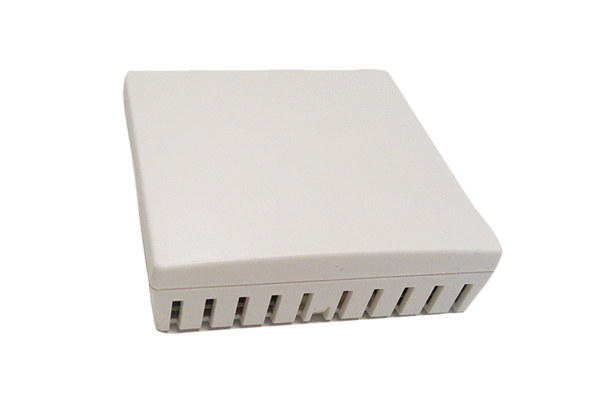 